Format Vroege Health Technology Assessment 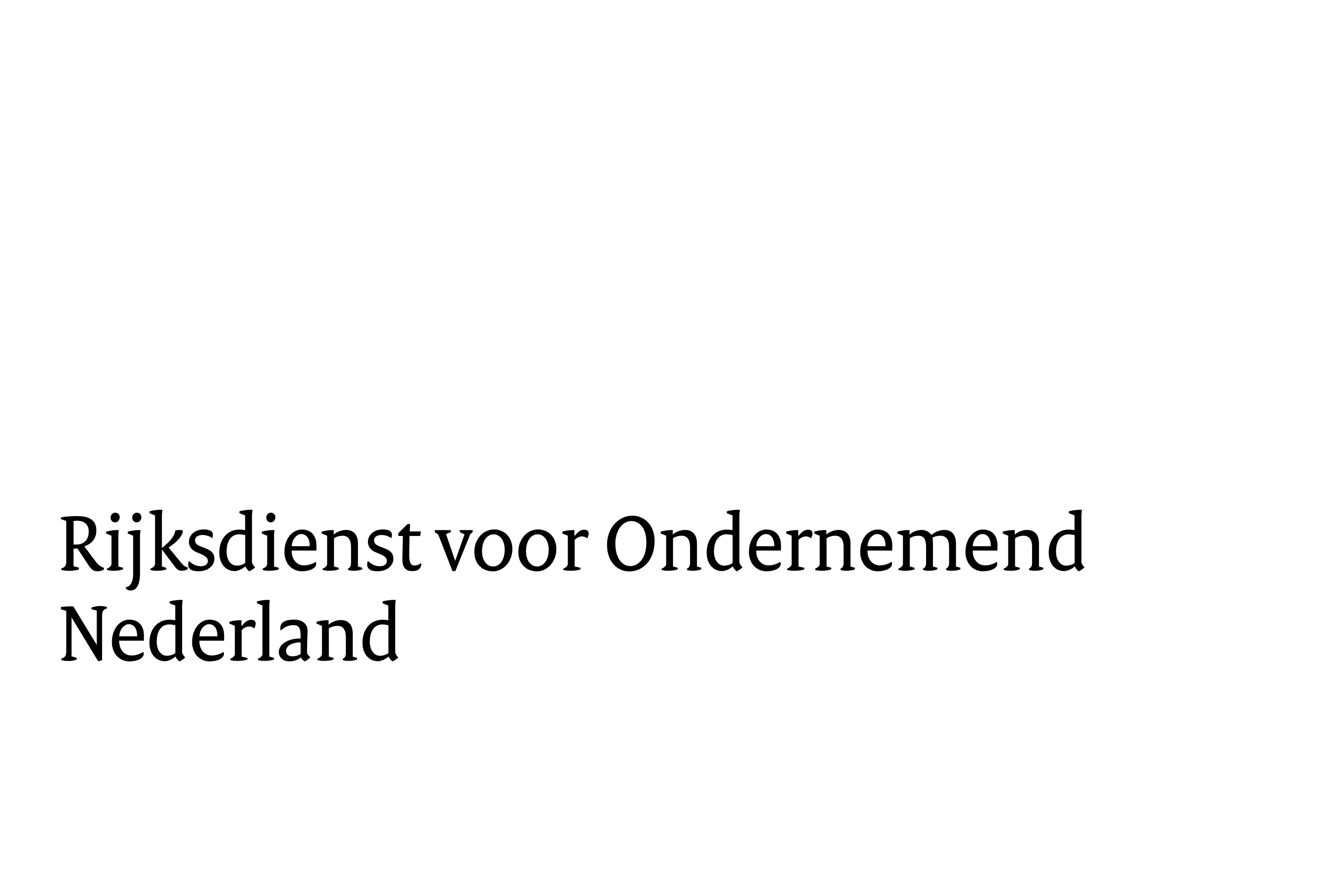 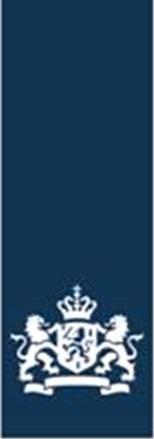 Vragen vroege HTAVolgens het model dat door Janneke Grutters (Radboud UMC) en Geert Frederix (UMC Utrecht) is opgesteld, informeert een vroege HTA grofweg drie typen vragen gerelateerd aan de onderzoeksfase van de technologie:Probleemverkenning - in de fundamentele en preklinische fase: met vragen die de aard en grootte van het probleem verkennenAnticipatie en optimalisatie - in de preklinische en klinische fase: met vragen die de potentiële waarde verkennen en optimaliserenBeoordeling – na afronding van de klinische onderzoeksfase: met vragen die de toegevoegde waarde beoordelen – overgang naar de formele HTAIn de vroege HTA bij uw SRGO-aanvraag dient u de volgende vragen te beantwoorden. Deze richten zich met name op de probleemverkenning en anticipatie en optimalisatie van de toepassing. Uw antwoorden graag onderbouwen met referentie aan gesprekken met relevante stakeholders.Hoe ziet de huidige praktijk eruit in de zorg voor patiënten met de door u gekozen indicatie? Wat zijn daarbij de grootste “unmet needs”?Wat is de (potentiële) toegevoegde waarde van uw innovatie en welke elementen daarvan worden door de stakeholders met name belangrijk geacht?Wat is de potentiële budget impact van de innovatie? (meest waarschijnlijke scenario’s; benoem ook de mogelijke inpassing in de vergoedingenstructuur)Welke factoren belemmeren of faciliteren succesvolle translatie naar de praktijk?Benoem verschillende relevante stakeholders en hun betrokkenheid bij uw ontwikkeling: waar verwacht u steun en waar mogelijke weerstand?Voordat een nieuwe medische technologie in de zorg wordt geïntroduceerd, wordt onderzocht of deze veilig en effectief is, voldoet aan de behoeften van de patiënt en doelmatig is (‘waar voor het geld’). ‘Health Technology Assessment’ (HTA) levert een bijdrage aan het beantwoorden van de vraag of hiervan sprake is. Het doel van HTA is dan ook om tot de beste keuzes te komen en de grootste waarde te creëren in de zorg. (Bron: www.nvtag.nl)Ook in een vroege fase van ontwikkeling van zorgtechnologie is het zinvol om, tenminste in kwalitatieve zin, aandacht te besteden aan aspecten als kosteneffectiviteit, draagvlak en betaalbaarheid. Dit geeft inzicht en kan helpen om de waarde van een innovatie te optimaliseren. Uitgangspunt: het SRGO-project draagt bij aan de ontwikkeling van een (specifieke toepassing van een) technologie-platform, een nieuwe behandeling, therapie of een onderzoeksmethode. U hebt mogelijk al gekozen voor een indicatie in de klinische studie die u uitvoert; indien u een enabling technology ontwikkelt kiest u het belangrijkste toepassingsveld. Algemene richtlijnen:Er is geen paginalimiet, maar wij adviseren de HTA zo kort en bondig mogelijk te houden; Wij adviseren een minimale lettertype grootte van 11;De HTA mag zowel in het Nederlands als Engels worden geschreven.Dit format is gebaseerd op  de publicatie “Vroege Health Technology Assessment – welke methoden op welk moment en waarom?” geschreven door Janneke Grutters (Radboud UMC) en Geert Frederix (UMC Utrecht). Bron: https://www.zonmw.nl/sites/zonmw/files/2023-06/211224-HTA_eindrapport.pdf